REGULAMIN ZABEZPIECZENIA BEZZWROTNEJ DOTACJINA OTWARCIE DZIAŁALNOŚCIE GOSPODARCZEJNiniejszy Regulamin określa tryb i zasady ustanawiania zabezpieczeń bezzwrotnej dotacji na otwarcie działalności gospodarczej w ramach projektu „Z pracy do pracy” Nr projektu: RPWP.06.05.00-30-0041/18 w ramach Wielkopolskiego Regionalnego Programu Operacyjnego na lata 2014 – 2020 Oś Priorytetowa 6 RYNEK PRACY, Działanie 6.5 Doskonalenie kompetencji osób pracujących i wsparcie procesów adaptacyjnych realizowanego przez Fundację Dar Edukacji. § 1Wyjaśnienie pojęć użytych w niniejszym Regulaminie: 1. Projektodawca – Fundacja Dar Edukacji2. Beneficjent Pomocy – osoba, której udzielana jest bezzwrotna dotacja na otwarcie działalności gospodarczej (Uczestnik/czka projektu)3. Projekt – projekt pt.: „Z pracy do pracy” 4. Dotacja – środki finansowe na rozwój przedsiębiorczości, udzielane w celu ułatwienia sfinansowania pierwszych wydatków inwestycyjnych związanych z prowadzoną działalnością gospodarczą. § 21. Warunkiem wypłaty bezzwrotnej dotacji na otwarcie działalności gospodarczej jest ustanowienie zabezpieczenia należytego wykonania umowy. 2. W przypadku pozostawania w związku małżeńskim, w którym panuje ustawowa wspólność majątkowa niezbędne jest przedłożenie oświadczenia o wyrażeniu przez małżonka Beneficjenta Pomocy zgody na zaciągnięcie zobowiązania. § 31. Beneficjent Pomocy ustanawia zabezpieczenie należytego wykonywania umowy w jednej z następujących form: poręczenie według prawa cywilnego (wystawione przez jednego lub kilku poręczycieli posiadających stałe źródło dochodów na podstawie umów zawartych na okres udzielania poręczenia (12 miesięcy), których łączne przeciętne wynagrodzenie, pomniejszone o potrącone od ubezpieczonych składki na ubezpieczenia emerytalne, rentowe oraz chorobowe wynosi minimum 4434,58 zł (Obwieszczenie Prezesa Głównego Urzędu Statystycznego z dnia 19 lutego 2020 r. w sprawie przeciętnego wynagrodzenia miesięcznego w gospodarce narodowej w 2019 r. i w drugim półroczu 2019 r.)– z ostatnich 3 miesięcy (przy czym każdy z poręczycieli posiada źródło dochodów powyżej minimalnego wynagrodzenia),weksel z poręczeniem wekslowym (aval),gwarancja bankowa,zastaw na prawach lub rzeczach,blokada rachunku bankowego,oświadczenia w formie aktu notarialnego o dobrowolnym poddaniu się egzekucji na podstawie art. 777 kodeksu postępowania cywilnego.Zabezpieczenie w formie aktu notarialnego musi określać termin, w którym Beneficjent może wystąpić o nadanie klauzuli wykonalności, który nie może być krótszy niż 20 miesięcy od daty podpisania niniejszej umowy. Zabezpieczenie będzie opiewać na kwotę nie mniejszą niż kwota środków, o których mowa w § 2 ust. 1 i 2, powiększona o kwotę odsetek w wysokości określonej w art. 207 ust. 1 ustawy z 27 sierpnia 2009 r. o finansach publicznych (Dz.U. 2009 Nr 157 poz. 1240), tj na kwotę co najmniej 35 000,00 zł (słownie: trzydzieści pięć tysięcy złotych 00/100). Zabezpieczenie to zwracane jest Uczestnikowi/czce projektu po zakończeniu realizacji przedsięwzięcia, jednakże nie wcześniej niż 90 dni po upływie 12 miesięcy od momentu podpisania umowy. W przypadku wyboru przez Beneficjenta Pomocy zastawu na prawach lub rzeczach jako formy zabezpieczenia konieczna jest wycena przedmiotu zastawu przez niezależnego eksperta (rzeczoznawcę). Koszty związane z wyceną ponosi Beneficjent Pomocy. 6. W przypadku ustanowienia zabezpieczenia w formie poręczenia wekslowego lub poręczenia według prawa cywilnego konieczna jest zgoda małżonka Poręczyciela (dotyczy sytuacji, w której Poręczyciel pozostaje w związku małżeńskim, w którym panuje ustawowa wspólność majątkowa). 7. Oddzielnymi podmiotami poręczającymi nie mogą być współmałżonkowie posiadający wspólnotę majątkową, ponieważ ich dochód nie podlega sumowaniu.8. Poręczycielem nie może być osoba pozostająca we wspólnym gospodarstwie domowym z Beneficjentem Pomocy.9. Ostateczną decyzję, co do przyjęcia proponowanej przez Beneficjenta Pomocy formy zabezpieczenia podejmuje Projektodawca. § 41. Poręczycielem może być osoba fizyczna ze stałym dochodem brutto w wysokości min. 4434,58 zł (Obwieszczenie Prezesa Głównego Urzędu Statystycznego z dnia 19 lutego 2020 r. w sprawie przeciętnego wynagrodzenia miesięcznego w gospodarce narodowej w 2019 r. i w drugim półroczu 2019 r.)–  z tytułu: a. umowy o pracę na czas nieokreślony lub określony nie krótszy niż 12 miesięcy liczony od daty zawarcia umowy o udzielenie wsparcia finansowego.b. prowadzenia działalności gospodarczej nie krócej niż rok, która w chwili udzielania poręczenia nie zalega ze składkami na ubezpieczenie społeczne i z podatkami związanymi z prowadzoną działalnością gospodarczą, c. umowy cywilnoprawnej zawartej na czas nieokreślony, lub określony nie krótszy niż 12 miesięcy liczony od daty zawarcia umowy o udzielenie wsparcia finansowego.d. pobierania świadczeń emerytalnych lub rentowych. 2. W przypadku braku osoby spełniającej wyżej wskazane wymagania, poręczycielami mogą być dwie lub więcej osób fizycznych, każda z nich ze stałym dochodem brutto w wysokości co najmniej minimalnego wynagrodzenia za pracę tj. 2600,00 zł brutto. 3. W przypadku ustanawiania zabezpieczenia przez więcej niż jedną osobę kwota zabezpieczana przez jednego poręczyciela obliczana jest proporcjonalnie. 4. Poręczycielem może być osoba fizyczna która nie ukończyła 75 roku życia. 5. W przypadku poręczyciela prowadzącego działalność gospodarczą do potwierdzenia wysokości przychodów należy przedstawić zeznanie podatkowe za ostatni rok oraz zestawienie przychodów z zamkniętych miesięcy roku bieżącego podpisane przez księgowego, zaświadczenie z ZUS i US o niezaleganiu z podatkami.§ 5W celu potwierdzenia należytego zabezpieczenia umowy na otrzymanie bezzwrotnej dotacji Beneficjent Pomocy przedkłada: 1) kwestionariusz osobowy Beneficjenta Pomocy - załącznik nr 1 do niniejszego Regulaminu (dotyczy wszystkich form zabezpieczeń); 2) kwestionariusz osobowy Poręczyciela - załącznik nr 2 do niniejszego Regulaminu (dotyczy zabezpieczeń z poręczycielami); 3) oświadczenia o związku małżeńskim i zgoda na zaciągnięcie zobowiązań (wypełniany 3a lub 3b lub 3c): załącznik 3a oświadczenie o pozostawaniu w związku małżeńskim z obowiązującą wspólnością majątkową; zgoda na zaciągnięcie zobowiązania oraz zgoda na ustanowienie zabezpieczenia innego niż poręczenie lub weksel – załącznik nr 3a do niniejszego Regulaminu wypełniany jest przez małżonka Beneficjenta Pomocy (dotyczy wszystkich form zabezpieczeń) lub załącznik 3b oświadczenie o pozostawaniu w związku małżeńskim z obowiązującą rozdzielnością majątkową wypełniany przez współmałżonka Beneficjenta Pomocy lub załącznik 3c oświadczenie o niepozostawaniu w związku małżeńskim wypełniany przez Beneficjenta Pomocy 4) zaświadczenie o zatrudnieniu (dotyczy osób zatrudnionych na podstawie umowy o pracę) - załącznik nr 4 do niniejszego Regulaminu (dotyczy zabezpieczeń z poręczycielami); 5) kopia/e umowy cywilnoprawnej (dotyczy osób osiągających dochody z tytułu umowy cywilnoprawnej) (dotyczy zabezpieczeń z poręczycielami); 6) zeznanie podatkowe za ostatni zamknięty rok obrotowy, zestawienie przychodów z zamkniętych miesięcy roku bieżącego podpisane przez księgowego oraz zaświadczenie o niezaleganiu ze składkami ZUS i należnościami podatkowymi w US - dotyczy osób prowadzących działalność gospodarczą. (dotyczy zabezpieczeń z poręczycielami); 7) kopia dokumentu potwierdzającego ostatnio pobrane świadczenie emerytalne lub rentowe; 8) zgoda małżonka/ki Poręczyciela – załącznik nr 5 do niniejszego regulaminu. § 61. Projektodawca zastrzega sobie prawo do weryfikacji dokumentów, o których mowa w § 5, pod kątem ich autentyczności oraz wiarygodności danych w nich zawartych. 2. Projektodawca może w uzasadnionych przypadkach odmówić przyjęcia poręczenia lub udzielenia dotacji, w szczególności w sytuacji posiadania uzasadnionych wątpliwości dotyczących autentyczności lub wiarygodności określonych w § 5 dokumentów, sytuacji finansowej poręczycieli lub ich współmałżonków, lub posiadanych przez nich zobowiązań finansowych. 3. Ostateczna decyzja dotycząca przyjęcia lub odmowy przyjęcia zabezpieczeń należy do Projektodawcy i nie przysługuje od niej odwołanie. 4. Umowa poręczenia musi zostać podpisana przez poręczyciela osobiście przy przedstawicielu Projektodawcy lub podpis zostanie notarialnie poświadczony.§ 71. Beneficjent Pomocy jest zobowiązany do przestrzegania zasad niniejszego Regulaminu. 2. Regulamin wchodzi w życie z dniem podpisania. 3. Projektodawca zastrzega sobie prawo do zmiany Regulaminu. Informacja o każdorazowej zmianie zostanie zamieszczona na stronie internetowej Projektodawcy. 4. Regulamin jest dostępny na stronie internetowej Projektodawcy.    /Prezes Zarządu / Załączniki: 1) kwestionariusz osobowy Beneficjenta Pomocy (Uczestnika/czki projektu)2) kwestionariusz osobowy Poręczyciela 3a) oświadczenie o pozostawaniu w związku małżeńskim z obowiązującą wspólnotą majątkową; zgoda na zaciągnięcie zobowiązania oraz zgoda na ustanowienie zabezpieczenia innego niż poręczenie lub weksel 3b) oświadczenie o pozostawaniu w związku małżeńskim z obowiązującą rozdzielnością majątkową 3c) oświadczenie o niepozostawaniu w związku małżeńskim 4) zaświadczenie o zatrudnieniu 5) zgoda małżonka Poręczyciela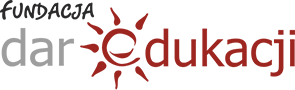 